	San Juan de Pasto, 18 de marzo del 2024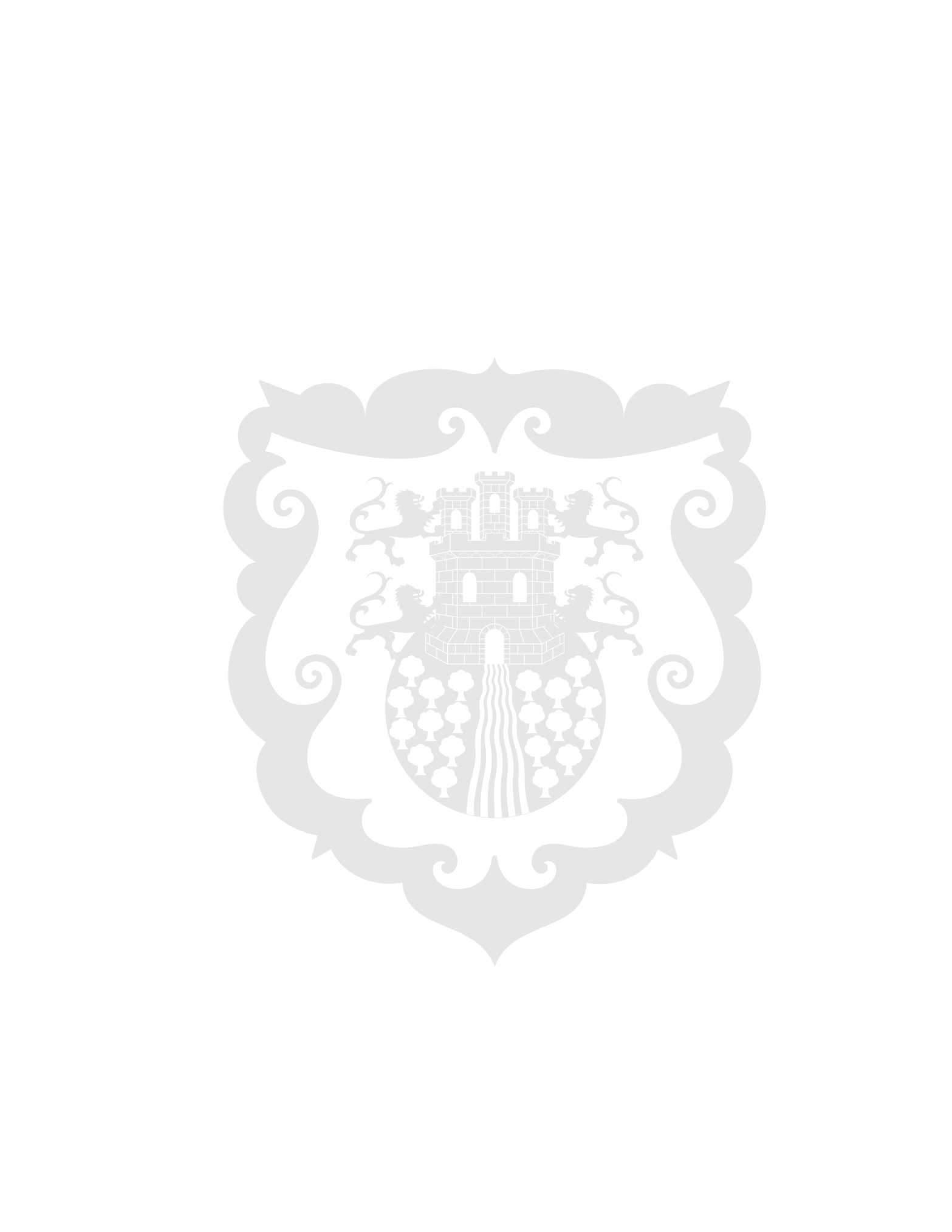 A través de mercados campesinos, la Alcaldía de Pasto apoya a productoras del corregimiento de ObonucoEn el parque Rumipamba, la Secretaría de Agricultura lideró un mercado campesino con mujeres productoras del corregimiento de Obonuco las cuales comercializaron alimentos en el marco de un proyecto de seguridad y soberanía alimentaria apoyado por la Administración Municipal y Agrosavia. Según informó la secretaria de Agricultura, Silvia Alejandra Pupiales, este proceso benefició a 40 mujeres residentes en los sectores de Playa Alta y San Felipe del corregimiento de Obonuco. Estas actividades, según la funcionaria, son importantes porque la ciudadanía conoce estas actividades que se desarrollan en la zona rural del municipio y apoyan a estas mujeres productoras. ‘Estos encuentros culturales son importantes para la Administración Municipal porque estamos fortaleciendo nuestro campo y la agroindustria. Queremos empoderar a la mujer rural y campesina. Agradecemos el apoyo de las dependencias de la Alcaldía por visibilizar a las mujeres", dijo la secretaria de Mujeres, Orientaciones Sexuales e Identidades de Género, María Cristina Rivera.Finalmente, la emprendedora Sonia Solano agradeció el apoyo de la Alcaldía de Pasto por este tipo de espacios comerciales en donde se puede visibilizar su trabajo dentro de la sociedad. 